Publicado en Alicante el 30/10/2023 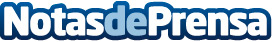 La publicidad exterior crece en comparación con otros mediosPubliantón Exterior se hace eco de la información aportada por comunicacionmarketing.es sobre el crecimiento del uso de publicidad exteriorDatos de contacto:Publiantón ExteriorPubliantón Exterior965 442 612Nota de prensa publicada en: https://www.notasdeprensa.es/la-publicidad-exterior-crece-en-comparacion Categorias: Comunicación Marketing Valencia http://www.notasdeprensa.es